JCM OSCE PWH 11/2016Question 1 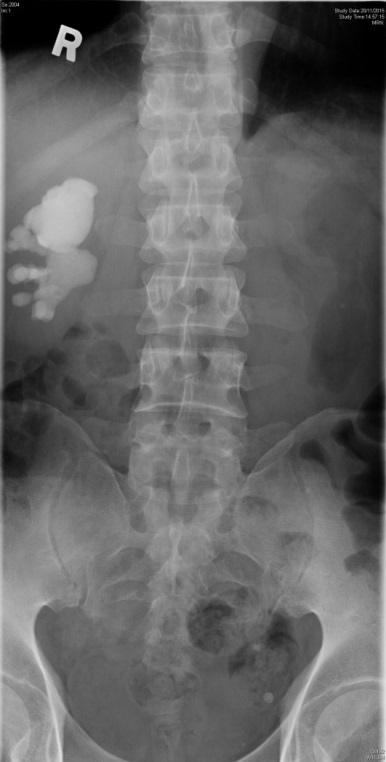 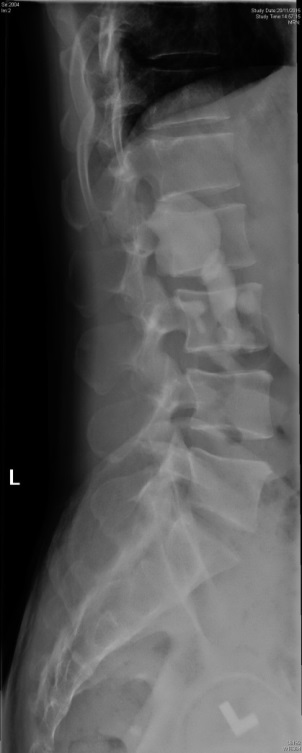 49 years old gentleman presented with low back pain for 6 months. He has no history of injury. He denied urinary and gastro-intestinal symptoms. X-ray LS spine was performedDescribe the X-ray. What is the diagnosis______________________________________________________________________________________________________________________________________________________________________________________________What are the commonest components of the stone?______________________________________________________________________________________________________________________________________________________________Name the associated common organism for the formation of stone ______________________________________________________________________________________________________________________________________________________________4 	What is the best definitive treatment?____________________________________________________________________________________________________________________________________________________________________________________________5	What is the long term complication if the stone is left untreated?____________________________________________________________________________________________________________________________________________________________________________________________Question 2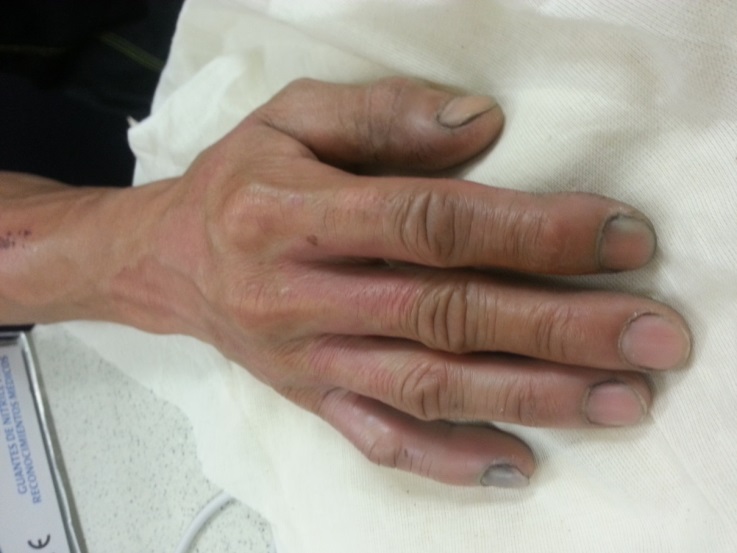 53 years old cleaner worker complained of right intense deep burning hand pain at the midnight. He cleaned the swimming pool in the morning. The patient is fully conscious with stable vital sign. Describe the picture ______________________________________________________________________________________________________________________________________________________________________________________________What is the suspected culprit?  _______________________________________________________________________________________________What is the mechanism of the injury?______________________________________________________________________________________________________________________________________________________________________________________________What are the life threatening complications? _____________________________________________________________________________________________________________________________________________________________________________________________________________________________________________What are the treatment options? _____________________________________________________________________________________________________________________________________________________________________________________________________________________________________________________________________________________________Question 3 45 year old man was bitten by a snake at home 30 minutes ago. He came to A&E with the snake.Blood pressure was 145/85, Pulse was 90bpm, SpO2 was 99%. RR was 16.On examination, the patient was not in distress. There was fang mark over the right hand. There was no gross swelling / bruising.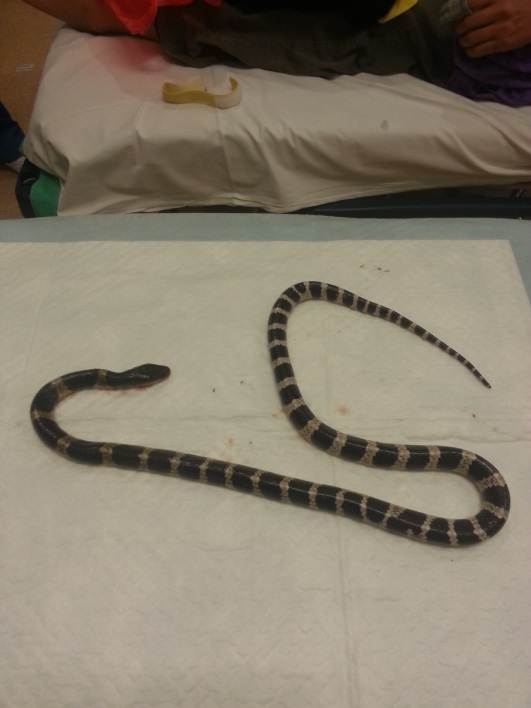 Describe the snake.  What is the common name of this snake?______________________________________________________________________________________________________________________________________________________________________________________________What is the toxin? What kind of toxicity would you anticipate? ______________________________________________________________________________________________________________________________________________________________List 2 initial symptoms / physical signs that you will look for, in order to watch out for deterioration?_____________________________________________________________________________________________________________________________________________________________________________________________________________________________________________________________________________________________What antivenom will you consider? Will you consider give anti-venom if the patient does not have any symptom? Why? _____________________________________________________________________________________________________________________________________________________________________________________________________________________________________________________________________________________________List 1 important complication in giving the treatment you suggested? Suggest 2 pretreatments to reduce the risk of such complication._____________________________________________________________________________________________________________________________________________________________________________________________________________________________________________________________________________________________The Pharmacy told you that the treatment you suggested was not immediately available and the patient developed ptosis in A&E, what medical treatment that can be helpful in order to buy time?_____________________________________________________________________________________________________________________________________________________________________________________________________________________________________________________________________________________________Question 4 33 years old female, unremarkable past health, underwent IVF and had embryo transfer 10 days ago.She complained of abdominal distension and SOB for 2 days. Ultrasound images were obtained (Right coronal scans)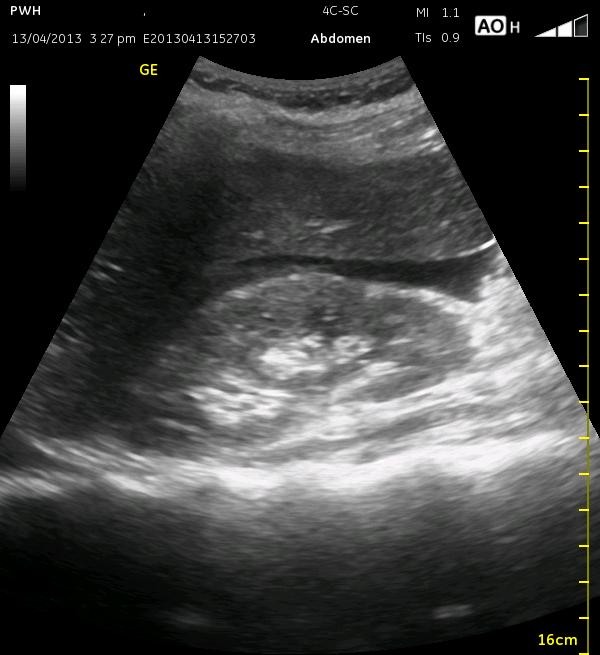 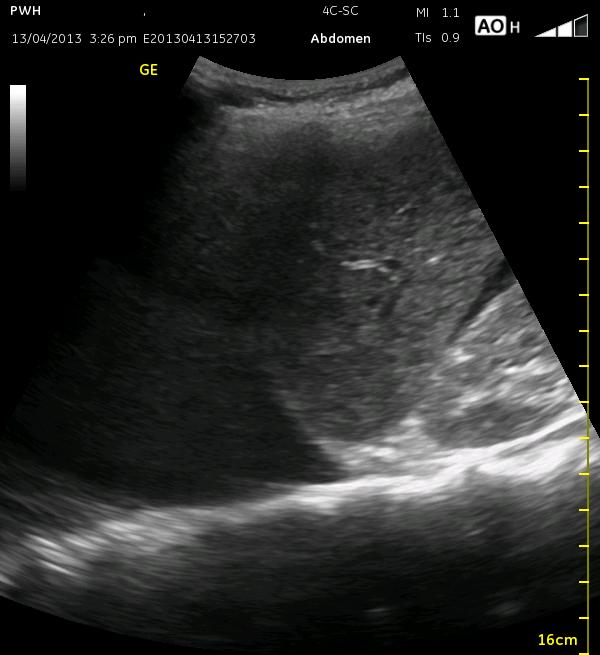 Describe the ultrasound findings?_______________________________________________________________________________________________What would be the expected ultrasonic finding(s) of the ovaries in this patient?____________________________________________________________________________________________________________________________________________What is the most likely diagnosis?______________________________________________________________________Name 3 risk factors of the disease____________________________________________________________________________________________________________________________________________Can you describe the pathophysiology leading to the diagnosis you mentioned in Q3 ?____________________________________________________________________________________________________________________________________________Why is pelvic examination contraindicated in this patient?____________________________________________________________________________________________________________________________________________List 3 complications of the disease____________________________________________________________________________________________________________________________________________Question 5 50 years old gentlemen presented to A&E for sore throat and fever for 2 day. He complained of odynophagia. Denied history of foreign body ingestionP/ETemp 38.2Swelling over the neck and mandible BP 165/67 P 122 SpO2 96% RA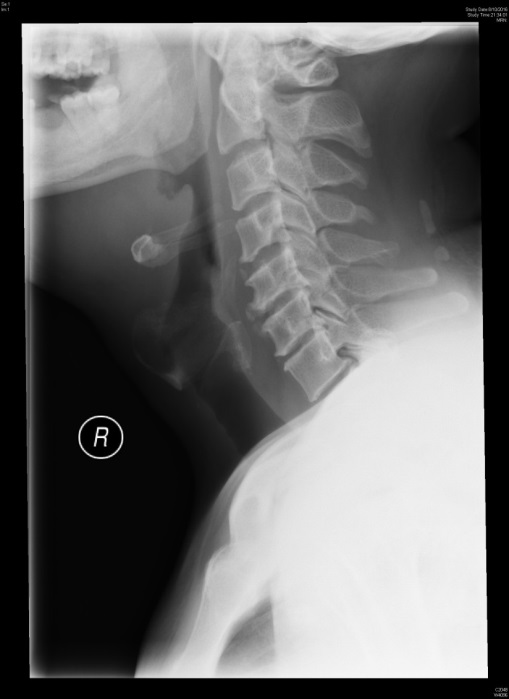 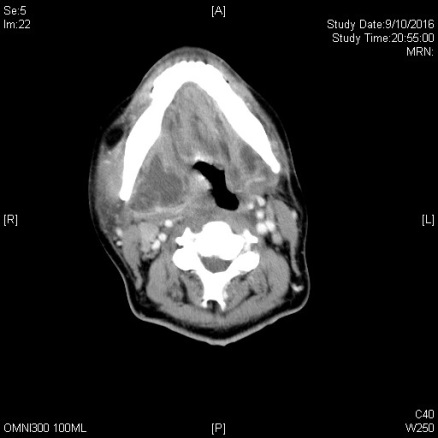 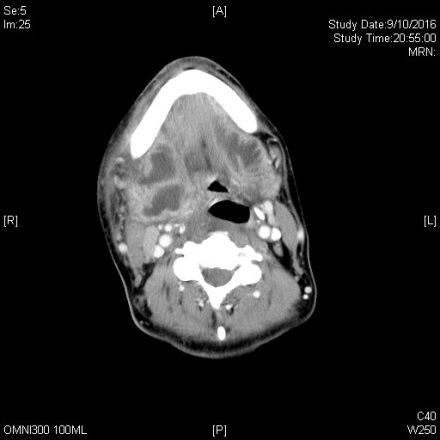 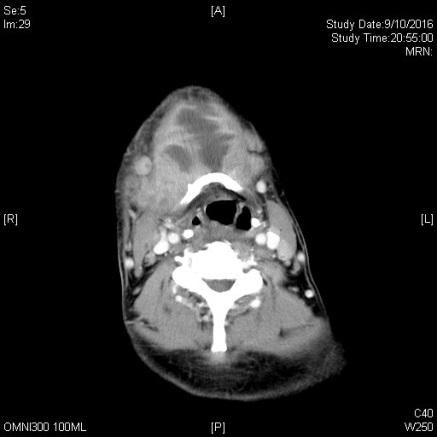 1	Describe the X-ray and CT scan ___________________________________________________________________________________________________________________________________________________________________________________________2. 	What is your clinical diagnosis? List 3 ddx ___________________________________________________________________________________________________________________________________________________________________________________________What are the 3 anatomical space involved?_______________________________________________________________________________What is the most frequent source of infection? List 2 more ______________________________________________________________________________________________________________________________________________________________List 3 commonest organism involved  ______________________________________________________________________________________________________________________________________________________________What are the high risk groups?______________________________________________________________________________________________________________________________________________________________List 3 complications ______________________________________________________________________________________________________________________________________________________________What is the Lemierre syndrome?______________________________________________________________________________________________________________________________________________________________Question 6 61years old, chronic drinker, complained of sudden onset of chest pain, radiated to back. The pain was associated with sweating and vomiting. BP L 90/65 R 89/62 P 120 SpO2 96% 2L ECG showed sinus tachycardia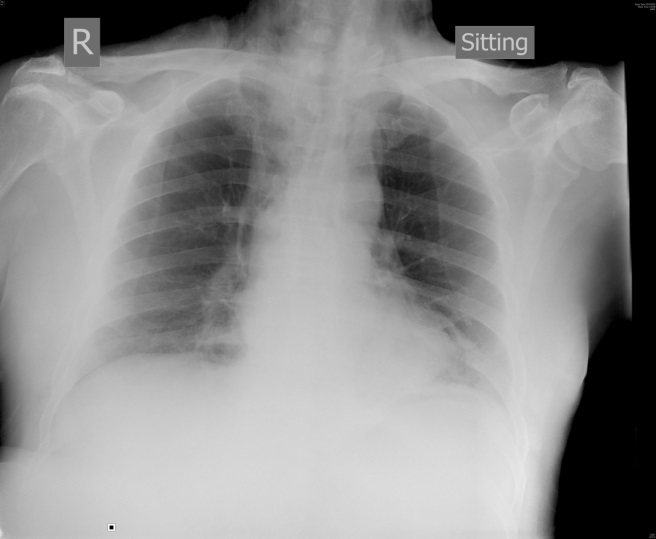 Describe the CXR:______________________________________________________________________________________________________________________________________________________________What is your working diagnosis? What is the name of classical triad?______________________________________________________________________________________________________________________________________________________________Urgent contrast CT thorax was ordered.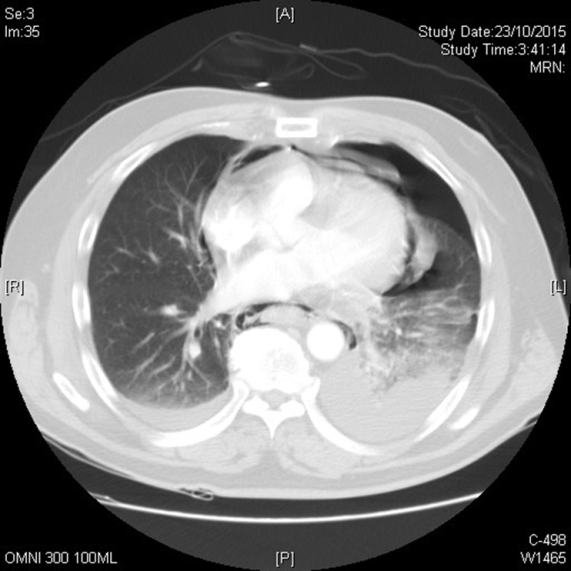 Describe the CT___________________________________________________________________________________________________________________________________________________________________________________________What is the A&E management?______________________________________________________________________________________________________________________________________________________________